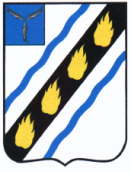 АДМИНИСТРАЦИЯ ПУШКИНСКОГО МУНИЦИПАЛЬНОГО ОБРАЗОВАНИЯСОВЕТСКОГО МУНИЦИПАЛЬНОГО РАЙОНА САРАТОВСКОЙ ОБЛАСТИПОСТАНОВЛЕНИЕот 15.12.2021 № 164                                                                                     р.п. ПушкиноО внесении изменений в постановление администрации Пушкинского муниципального образования от 04.04.2019 № 44 «Об утверждении административного регламента предоставления муниципальной услуги «Установление сервитута в отношении земельных участков, находящихся в муниципальной собственности, земельных участков, государственная собственность на которые не разграничена»В соответствии с Федеральным законом от 27.11.2017 № 355-ФЗ                       «О внесении изменений в Федеральный закон «О порядке рассмотрения обращений граждан Российской Федерации»», Земельным кодексом РФ, руководствуясь Федеральным законом от 06.10.2003 № 131-ФЗ «Об общих принципах организации местного самоуправления в Российской Федерации» Федеральным законом № 294-ФЗ от 26.12.2008 г. ч. 8 ст. 7 и ст. 15 «О защите прав  юридических лиц и индивидуальных предпринимателей при осуществлении государственного контроля (надзора) и муниципального контроля и Уставом Пушкинского муниципального образования, администрация Пушкинского муниципального образования ПОСТАНОВЛЯЕТ:1. Внести в постановление администрации Пушкинского муниципального образования от 04.04.2019 № 44 «Об утверждении административного регламента предоставления муниципальной услуги «Установление сервитута в отношении земельных участков, находящихся в муниципальной собственности, земельных участков, государственная собственность на которые не разграничена» следующие изменения: - в раздел 2 внести пункт 2.1.1 «Инвалидам предоставляется внеочередное право на предоставление земельных участков, находящихся в государственной или муниципальной собственности, для строительства гаражей вблизи места жительства инвалидов или на использование земель или земельных участков, находящихся в государственной или муниципальной собственности, для возведения гаражей, являющихся некапитальными сооружениями, либо стоянки технических или других средств передвижения инвалидов вблизи их места жительства без предоставления земельных участков и установления сервитута, публичного сервитута »2. Настоящее постановление вступает в силу со дня официального обнародования в установленном порядке.Глава администрации Пушкинскогомуниципального образования                                                  Н.И. ПавленкоГ.В. Токарева6 21 17